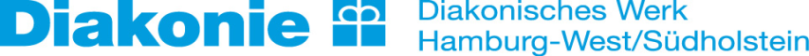 Das Diakonische Werk Hamburg/West-Südholstein sucht zum nächstmöglichen Zeitpunkt in der Evangelischen Beratungsstelle für Familien Sicher-im-Leben in Norderstedt eine/n engagierte/n Sozialpädagogen/-in (m/w/d) oder vergleichbare Abschlüssefür die Beratung und Begleitung von Menschen in den Feldern Erziehungsberatung und Beratung bei Verdacht auf sexualisierte Gewalt an Kindern und Jugendlichenin Teilzeit mit 20 Std./Woche. Unsere Evangelische Beratungsstelle für Familien Sicher-im-Leben mit den Beratungsschwerpunkten Erziehungs-, Lebens- und Eheberatung, bietet Kindern, Jugendlichen und ihren Familien sowie Erwachsenen ohne Kinder Beratung und therapeutische Unterstützung bei Entwicklungsproblemen, Konflikten und Krisen in Partnerschaft, Ehe und Familie, bei Trennung und Scheidung und in Fragen der allgemeinen Lebensbewältigung an.Der Arbeitsbereich Beratung bei Verdacht auf sexualisierte Gewalt an Kindern und Jugendlichen bietet in einer systemisch ausgerichteten Beratung betroffenen Kindern, Jugendlichen und ihren schützenden Bezugspersonen wie Eltern, Elternteilen, Pflegefamilien, Großeltern und anderen stabilisierenden Bezugspersonen im Umfeld des betroffenen Kindes oder Jugendlichen Beratungen und therapeutische Unterstützung bei der Stabilisierung des betroffenen Kindes oder Jugendlichen sowie des Familiensystems und der Bewältigung der Traumata durch sexualisierte Grenzverletzungen, Übergriffe und Gewalt. Wir arbeiten auf der Grundlage eines Vertrages mit dem Jugendamt der Stadt Norderstedt. Unsere Räume befinden sich in zentraler Lage in Norderstedt und sind in wenigen Minuten zu Fuß von der nächsten Anschlussstelle des öffentlichen Nahverkehrs aus zu erreichen.Werden Sie Teil unseres Teams! Ihre vielseitigen Tätigkeiten:Beratung und Therapie auf der Grundlage der sozialpädagogischen Handlungslehre, einzeln und in Gruppen, von Kindern, Jugendlichen, jungen Erwachsenen, Erwachsenen, Eltern, Paaren, Familien, sowie deren Bezugspersonen im sozialen Umfeld im Rahmen der Erziehungsberatung (dies wird der Schwerpunkt der Arbeit sein)KriseninterventionFallbezogene und fallübergreifende Zusammenarbeit mit anderen Fachkräften und InstitutionenBeratung und Therapie von Eltern und Jungen/männlichen Jugendlichen im Rahmen der Fachberatung für Opfer sexualisierter GewaltMännliche Mitarbeitende möchten wir außerdem auch in der parteilichen Männerberatung einsetzen mit folgenden Tätigkeiten:Beratung und Therapie für Männer und männliche Jugendliche mit dem Problemschwerpunkt körperlich und/oder sexualisiert grenzverletzenden Verhaltens Gesucht wird eine dynamische und engagierte Persönlichkeit mit dem Interesse an der Arbeit mit Menschen mit besonderen Problemlagen, der insbesondere auch das Thema Kinderschutz am Herzen liegt. Sie bringen mit:Abgeschlossenes Fachhochschulstudium der Sozialpädagogik/Sozialarbeit 
(oder vergleichbar)Beraterische und/oder therapeutische Zusatzqualifikation, vorzugsweise im Bereich der Kinder- und Jugendtherapie oder der GewaltberatungBerufserfahrung in vergleichbarer PositionTeamfähigkeit, KooperationsbereitschaftEDV-Kenntnisse in den gängigen Office-AnwendungenZertifizierung als anerkannte Insofa nach §8a SGB VIIIWir bieten:eine vielseitige und verantwortungsvolle Tätigkeit mit Freiraum für eigene Ideensinnstiftende Arbeitein sehr engagiertes und multiprofessionelles Team mit Teamleitungsstrukturregelmäßige Supervision und ein breites FortbildungsangebotVergütung und attraktive Sozialleistungen nach Kirchlichem Arbeitnehmerinnen Tarifvertrag (KAT).HVV-ProfiCard, JobRad, Firmenfitness über qualitrainWir freuen uns auf Bewerbungen qualifizierter Personen jeglichen Geschlechts. Schwerbehinderte Bewerber*innen werden bei gleicher Eignung und Befähigung bevorzugt berücksichtigt. Eine hohe Identifikation mit den Werten der Ev.-Luth. Kirche wird vorausgesetzt.Für eventuelle Rückfragen wenden Sie sich bitte an Thomas Karrasch unter der Telefonnummer 040 – 5255844Ihre Bewerbung richten Sie bitte bis zum 30.6.2019 zu Händen Herrn Thomas Karrasch an:thomas.karrasch@diakonie-hhsh.de   (Anhänge bitte ausschließlich im Format .pdf oder .jpg) oder Evangelische Beratungsstelle für Familien, Kirchenplatz 1a, 22844 NorderstedtP.S.: Kennen Sie schon unsere Kampagnen?! 	www.diakonie-gut-beraten.de							www.engagiert-statt-nur-besorgt.de